О порядке приема детей на обучение по образовательным программам начального общего, основного общего, среднего общего образования Общие положенияНастоящее положение разработано в соответствии с Федеральным законом от                       29 декабря 2012 г. № 273-ФЗ «Об образовании в Российской Федерации», приказом Минобрнауки России от 22.01.2014г. № 32 "Об утверждении Порядка приема граждан в на обучение по образовательным программам начального общего, основного общего и среднего общего образования»,  СанПиН 2.4.2.2821-10 «Санитарно-эпидемиологическими требованиями к условиям и организации обучения в общеобразовательных учреждениях» от 29.12.2010 № 189, зарегистрированном в Минюсте России 03.03.2011, регистрационный номер 19993, уставом СОШ п. Лыхма. Порядок приёма детей на обучение по образовательным программам начального общего, основного общего, среднего общего образования2.1  Порядок приема граждан на обучение по образовательным программам начального общего, основного общего и среднего общего образования (далее - Порядок) регламентирует прием граждан Российской Федерации (далее - граждане, дети) в организацию, осуществляющие образовательную деятельность по образовательным программам начального общего, основного общего и среднего общего образования (далее - СОШ п.Лыхма, общеобразовательные программы).2.2   Правила приема   на обучение по основным общеобразовательным программам должны обеспечивать прием в СОШ п.Лыхма граждан, имеющих право на получение общего образования соответствующего уровня и проживающих на территории, за которой закреплена школа  (далее - закрепленная территория).2.3В приеме в СОШ п.Лыхма может быть отказано только по причине отсутствия в ней свободных мест, за исключением случаев, предусмотренных частями 5 и 6 статьи 67 и статьей 88Федерального закона от 29 декабря 2012 г. № 273-ФЗ "Об образовании в Российской Федерации" 2.4  СОШ п.Лыхма обязана ознакомить поступающего и (или) его родителей (законных представителей) со своим уставом, с лицензией на осуществление образовательной деятельности, со свидетельством о государственной аккредитации, с образовательными программами и другими документами, регламентирующими организацию и осуществление образовательной деятельности, права и обязанности обучающихся2.5  Прием граждан в СОШ п.Лыхма осуществляется по личному заявлению родителя (законного представителя) ребенка при предъявлении оригинала документа, удостоверяющего личность родителя (законного представителя), либо оригинала документа, удостоверяющего личность иностранного гражданина и лица без гражданства в Российской Федерации в соответствии со статьей 10 Федерального закона от 25 июля 2002 г. № 115-ФЗ "О правовом положении иностранных граждан в Российской Федерации" (Собрание законодательства Российской Федерации, 2002, № 30, ст. 3032).2.6 СОШ п.Лыхма может осуществлять прием указанного заявления в форме электронного документа с использованием информационно-телекоммуникационных сетей общего пользования.2.7В заявлении родителями (законными представителями) ребенка указываются следующие сведения:а) фамилия, имя, отчество (последнее - при наличии) ребенка;б) дата и место рождения ребенка;в) фамилия, имя, отчество (последнее - при наличии) родителей (законных представителей) ребенка;г) адрес места жительства ребенка, его родителей (законных представителей);д) контактные телефоны родителей (законных представителей) ребенка.Примерная форма заявления размещается в СОШ п.Лыхма на информационном стенде и на официальном сайте школы в сети "Интернет".2.8 Для приема в СОШ п.Лыхма:родители (законные представители) детей, проживающих на закрепленной территории, для зачисления ребенка в первый класс дополнительно предъявляют оригинал свидетельства о рождении ребенка или документ, подтверждающий родство заявителя, свидетельство о регистрации ребенка по месту жительства или по месту пребывания на закрепленной территории или документ, содержащий сведения о регистрации ребенка по месту жительства или по месту пребывания на закрепленной территории;2.9 родители (законные представители) детей, не проживающих на закрепленной территории, дополнительно предъявляют свидетельство о рождении ребенка.2.10 Родители (законные представители) детей, являющихся иностранными гражданами или лицами без гражданства, дополнительно предъявляют документ, подтверждающий родство заявителя (или законность представления прав ребенка), и документ, подтверждающий право заявителя на пребывание в Российской Федерации.2.11 Иностранные граждане и лица без гражданства все документы представляют на русском языке или вместе с заверенным в установленном порядке переводом на русский язык.2.12 Копии предъявляемых при приеме документов хранятся в СОШ п.Лыхма на время обучения ребенка.2.13  Родители (законные представители) детей имеют право по своему усмотрению представлять другие документы.2.14  При приеме в СОШ п.Лыхма для получения среднего общего образования представляется аттестат об основном общем образовании установленного образца.2.15 Требование предоставления других документов в качестве основания для приема детей в СОШ п.Лыхма не допускается.2.16 Факт ознакомления родителей (законных представителей) ребенка с лицензией на осуществление образовательной деятельности, свидетельством о государственной аккредитации СОШ п.Лыхма, уставом фиксируется в заявлении о приеме и заверяется личной подписью родителей (законных представителей) ребенка.2.17 Подписью родителей (законных представителей) ребенка фиксируется также согласие на обработку их персональных данных и персональных данных ребенка в порядке, установленном законодательством Российской Федерации2.18 Прием заявлений в первый класс СОШ п.Лыхма для граждан, проживающих на закрепленной территории, начинается не позднее 1 февраля и завершается не позднее 30 июня текущего года.2.19 Зачисление в СОШ п.Лыхма оформляется приказом директора в течение 7 рабочих дней после приема документов.2.20Для детей, не проживающих на закрепленной территории, прием заявлений в первый класс начинается с 1 июля текущего года до момента заполнения свободных мест, но не позднее 5 сентября текущего года.2.21 СОШ п.Лыхма, закончившая прием в первый класс всех детей, проживающих на закрепленной территории, осуществляют прием детей, не проживающих на закрепленной территории, ранее 1 июля.2.22  Для удобства родителей (законных представителей) детей СОШ п.Лыхма устанавливают график приема документов в зависимости от адреса регистрации по месту жительства (пребывания).2.23  При приеме на свободные места детей, не проживающих на закрепленной территории, преимущественным правом обладают дети граждан, имеющих право на первоочередное предоставление места в СОШ п.Лыхма в соответствии с законодательством Российской Федерации и нормативными правовыми актами субъектов Российской Федерации.2.24 Дети с ограниченными возможностями здоровья принимаются на обучение по адаптированной основной общеобразовательной программе только с согласия их родителей (законных представителей) и на основании рекомендаций психолого-медико-педагогической комиссии.2.25 Документы, представленные родителями (законными представителями) детей, регистрируются в журнале приема заявлений. После регистрации заявления родителям (законным представителям) детей выдается расписка в получении документов, содержащая информацию о регистрационном номере заявления о приеме ребенка в СОШ Ш п.Лыхма, о перечне представленных документов. Расписка заверяется подписью должностного лица СОШ п.Лыхма, ответственного за прием документов, и печатью школы.2.26Приказы  о приеме детей на обучение размещаются на информационном стенде СОШ п.Лыхма в день их издания.2.27. На каждого ребенка, зачисленного в СОШ п.Лыхма, заводится личное дело, в котором хранятся все сданные документы.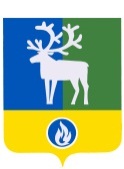 	 УТВЕРЖДЕНО               Приказом от  09.10.2014г. №549                                  ПРИНЯТО             На педагогическом Совете школы             Протокол № 1  от 08.10.2014г.Белоярский районХанты-Мансийский автономный округ – ЮграМуниципальное автономное  общеобразовательное учреждение Белоярского района«Средняя общеобразовательная школап. Лыхма»Белоярский районХанты-Мансийский автономный округ – ЮграМуниципальное автономное  общеобразовательное учреждение Белоярского района«Средняя общеобразовательная школап. Лыхма»Белоярский районХанты-Мансийский автономный округ – ЮграМуниципальное автономное  общеобразовательное учреждение Белоярского района«Средняя общеобразовательная школап. Лыхма»Белоярский районХанты-Мансийский автономный округ – ЮграМуниципальное автономное  общеобразовательное учреждение Белоярского района«Средняя общеобразовательная школап. Лыхма»	 УТВЕРЖДЕНО               Приказом от  09.10.2014г. №549                                  ПРИНЯТО             На педагогическом Совете школы             Протокол № 1  от 08.10.2014г.ПОЛОЖЕНИЕПОЛОЖЕНИЕПОЛОЖЕНИЕПОЛОЖЕНИЕ	 УТВЕРЖДЕНО               Приказом от  09.10.2014г. №549                                  ПРИНЯТО             На педагогическом Совете школы             Протокол № 1  от 08.10.2014г.	 УТВЕРЖДЕНО               Приказом от  09.10.2014г. №549                                  ПРИНЯТО             На педагогическом Совете школы             Протокол № 1  от 08.10.2014г.	 УТВЕРЖДЕНО               Приказом от  09.10.2014г. №549                                  ПРИНЯТО             На педагогическом Совете школы             Протокол № 1  от 08.10.2014г.	 УТВЕРЖДЕНО               Приказом от  09.10.2014г. №549                                  ПРИНЯТО             На педагогическом Совете школы             Протокол № 1  от 08.10.2014г.